ARBEIDSPLAN 10C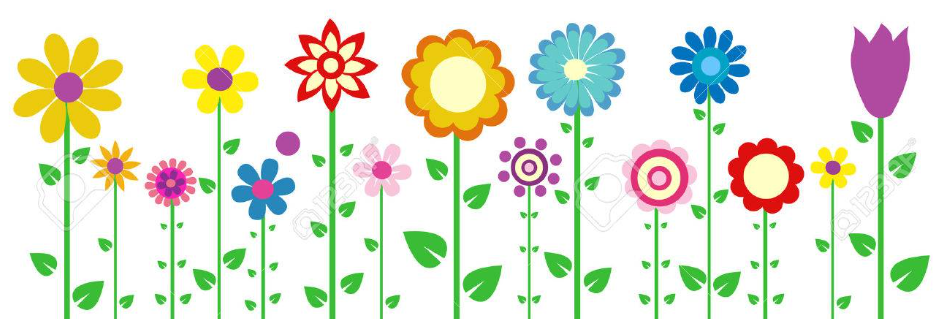 Veke 16  .april – 19.april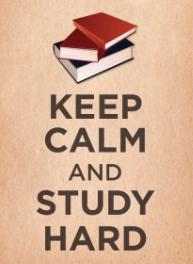 Ordenselevar: Henrik og BertinMåndagTysdag Onsdag Torsdag Fredag 8.15MatematikkRenate8.15-9.00KRLETherese8.15-9.15MatematikkRenate8.15-9.45EngelskIngelinn8.15-9.308.30MatematikkRenate8.15-9.00KRLETherese8.15-9.15MatematikkRenate8.15-9.45EngelskIngelinn8.15-9.308.45MatematikkRenate8.15-9.00KRLETherese8.15-9.15MatematikkRenate8.15-9.45EngelskIngelinn8.15-9.309.00KRLETherese8.15-9.15MatematikkRenate8.15-9.45EngelskIngelinn8.15-9.309.15Norsk Therese9.15-10.30MatematikkRenate8.15-9.45EngelskIngelinn8.15-9.309.30Norsk Therese9.15-10.30KRØTrond Fredrik9.30-11.00MatematikkRenate8.15-9.459.45EngelskIngelinn9.45-10.30Norsk Therese9.15-10.30KRØTrond Fredrik9.30-11.00MatematikkRenate9.45-10.1510.00EngelskIngelinn9.45-10.30Norsk Therese9.15-10.30KRØTrond Fredrik9.30-11.00NorskTherese10.00-11.00MatematikkRenate9.45-10.1510.15EngelskIngelinn9.45-10.30Norsk Therese9.15-10.30KRØTrond Fredrik9.30-11.00NorskTherese10.00-11.00MatematikkRenate9.45-10.1510.30Norsk Therese10.30-11.00Utdanningsval 10.30-11.00KRØTrond Fredrik9.30-11.00NorskTherese10.00-11.00NaturfagHeidi 10.15-11.0010.45Norsk Therese10.30-11.00Utdanningsval 10.30-11.00KRØTrond Fredrik9.30-11.00NorskTherese10.00-11.00NaturfagHeidi 10.15-11.0011.00-11.4511.45NaturfagHeidi11.45-13.00NaturfagHeidi11.45-12.30SamfunnsfagSandra11.45-13.00NorskTherese11.45-12.30K&HMai-Britt, Kjartan11.45-13.0012.00NaturfagHeidi11.45-13.00NaturfagHeidi11.45-12.30SamfunnsfagSandra11.45-13.00NorskTherese11.45-12.30K&HMai-Britt, Kjartan11.45-13.0012.15NaturfagHeidi11.45-13.00NaturfagHeidi11.45-12.30SamfunnsfagSandra11.45-13.00NorskTherese11.45-12.30K&HMai-Britt, Kjartan11.45-13.0012.30NaturfagHeidi11.45-13.00SamfunnsfagSandra11.45-13.00K&HMai-Britt, Kjartan11.45-13.0012.45NaturfagHeidi11.45-13.00Valfag12.45-14.15Innsats for andreFysisk aktivitetDesign/redesignNatur og miljøSamfunnsfagSandra11.45-13.00Symjing12.45-14.15K&HMai-Britt, Kjartan11.45-13.0013.00Valfag12.45-14.15Innsats for andreFysisk aktivitetDesign/redesignNatur og miljøSymjing12.45-14.1513.15Språk, arb.fag13.15-14.15Valfag12.45-14.15Innsats for andreFysisk aktivitetDesign/redesignNatur og miljøSpråk, arb.fag13.15-14.15Symjing12.45-14.15SamfunnsfagSandra13.15-14.1513.30Språk, arb.fag13.15-14.15Valfag12.45-14.15Innsats for andreFysisk aktivitetDesign/redesignNatur og miljøSpråk, arb.fag13.15-14.15Symjing12.45-14.15SamfunnsfagSandra13.15-14.1513.45Språk, arb.fag13.15-14.15Valfag12.45-14.15Innsats for andreFysisk aktivitetDesign/redesignNatur og miljøSpråk, arb.fag13.15-14.15Symjing12.45-14.15SamfunnsfagSandra13.15-14.15Språk, arb.fag13.15-14.15Valfag12.45-14.15Innsats for andreFysisk aktivitetDesign/redesignNatur og miljøSpråk, arb.fag13.15-14.15Symjing12.45-14.15SamfunnsfagSandra13.15-14.1514.00Språk, arb.fag13.15-14.15Valfag12.45-14.15Innsats for andreFysisk aktivitetDesign/redesignNatur og miljøSpråk, arb.fag13.15-14.15Symjing12.45-14.15SamfunnsfagSandra13.15-14.1514.15Språk, arb.fag13.15-14.15Valfag12.45-14.15Innsats for andreFysisk aktivitetDesign/redesignNatur og miljøSpråk, arb.fag13.15-14.15Symjing12.45-14.15SamfunnsfagSandra13.15-14.15FAGMÅL: Du skal kunneFAGMÅLLÆRESTRATEGITokolonne NORSK-skrive bokomtale-saktekstarSAMFUNNForstå nokre årsakar og verknader av ulike historiske hendingar i Midtausten. MATEMATIKKRepetisjon frå fagdagenKRLE-utforske og presentere religiøst mangfald og religiøse praksisar utanfor etablerte religionssamfunn: nyreligiøsitet, nysjamanisme, yoga, alternativbevegelsen, wicca, naturreligionar, New AgeENGELSKLearn about the US.NATURFAGSkal kunne forklare nitrogenkrinsløpet.Arb.fag Elevene skal få trening i å vurdere hva som trengs i samfunnet.Elevene skal sammen finne en ide som både de og målgruppen blir engasjert og motivert av.Forretningsideen skal være til nytte og verdi for andre enn dem selv.)KROPPSØVINGRelevante kompetansemål: utforske egne muligheter til trening, helse og velvære gjennom lek, dans, friluftsliv, idrettsaktiviteter og andre bevegelsesaktivitetertrene på og utvikle ferdigheter i varierte bevegelsesaktiviteterbruke egne ferdigheter og kunnskaper på en slik måte at det kan medvirke til framgang for andreSPANSKSnakke om seg sjølv, fritid, familie og vener, kva ein har gjort og om planar framover. Engelsk fordjupingDe skal skrive bokmeldingDagHeimearbeid På skulenMåndagEngelsk“Turning 15 on the Road to Freedom” p.72“Inspiring Speeches” p.78NorskGå gjennom vekeplan, jobbe med realismen NaturfagVi jobbar vidare med naturressursar og økosystem s.165-170. Vi skal sjå nærmare på nitrogenkrinsløpet.SpanskMe jobbar med teksten «Comer en Elche» side 64-65, finne nokre fakta om Elche og dramatisere dialogen. ArbeidslivsfagElevbedriftEngelsk ford.Jobbe med individuelt prosjekt. Munnleg del skal leverast inn onsdag. Dei som skal presentere for klassa må gje beskjed i dag kor lang tid de treng.TysdagMatematikk Gjer oppgåve 4.72 side 275 i Maximum GrunnbokVi går gjennom oppgåve frå del 2 frå matematikk fagdagen.NorskLes i låneboka diLese i låneboka + jobbe med bokomtaleTriks og tips til munnleg eksamenNaturfagLær deg å forklare nitrogenkrinsløpet (s.168 i boka). Alle skal få komme fram å forklare nitrogenkrinsløpet for klassen. ValfagInnsats for andre: skrive økt, husk pc og lader. OnsdagKRLEPrøvemunnleg. KroppsøvingTrekk av fagSamfunnsfagSpanskArbeidslivsfagEngelsk ford.TorsdagMatematikkPrøvemunnlegNorskTrekk av temaKRLEFredagEngelskPrøvemunnlegMatematikkGjennomføring NaturfagK&HSamfunnsfag